Овчаренко Владимир ВладимировичExperience:Position applied for: Chief EngineerDate of birth: 30.09.1961 (age: 56)Citizenship: RussiaResidence permit in Ukraine: NoCountry of residence: UkraineCity of residence: KerchContact Tel. No: +38 (050) 428-49-17E-Mail: ovcharenko.vv@mail.ruU.S. visa: NoE.U. visa: NoUkrainian biometric international passport: Not specifiedDate available from: 15.09.2009English knowledge: GoodMinimum salary: 12000 $ per month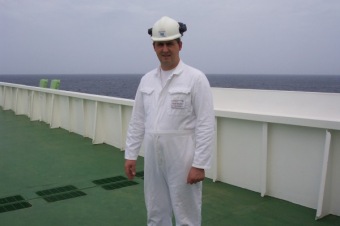 PositionFrom / ToVessel nameVessel typeDWTMEBHPFlagShipownerCrewingChief Engineer31.10.2008-09.04.2009FRONT DUKEINV/VLCC/ULCC287 000 TОN22450 BHPSingaporeFront LineV.ShipsChief Engineer13.12.2007-02.06.2008FRONT DUKEINV/VLCC/ULCC287 000 ТОN22450 BHPSingaporeFront LineV.ShipsChief Engineer08.09.2006-11.12.2006FRON DUKETINV/VLCC/ULCC287 000 ТОN22450 BHPSingaporeFront LineV.ShipsChief Engineer29.09.2005-21.04.2006FRONT DUKEINV/VLCC/ULCC287 000 TON22450 BHPSingaporeFront LineV.ShipsChief Engineer07.04.2007-10.08.0007FRONT DUKEINV/VLCC/ULCC287 000 ТОN22450 BHPSingaporeFront LineV.Ships